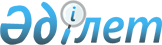 О внесении изменений и дополнений в решение районного маслихата (XXV (внеочередная) сессия, V созыв) от 24 декабря 2013 года N 99/25 "О бюджете Актогайского района на 2014 - 2016 годы"Решение маслихата Актогайского района Павлодарской области от 23 января 2014 года N 102/26. Зарегистрировано Департаментом юстиции Павлодарской области 11 февраля 2014 года N 3686      Примечание РЦПИ.

      В тексте документа сохранена пунктуация и орфография оригинала.

      В соответствии с пунктом 2 статьи 106 Бюджетного кодекса Республики Казахстан от 4 декабря 2008 года, подпунктом 1) пункта 1 статьи 6 Закона Республики Казахстан "О местном государственном управлении и самоуправлении в Республике Казахстан" от 23 января 2001 года и решения Павлодарского областного маслихата от 10 января 2014 года N 233/28 "О внесении изменений и дополнений в решение областного маслихата (ХХVI (внеочередная) сессия, V созыв) от 13 декабря 2013 года N 198/26 "Об областном бюджете на 2014-2016 годы", Актогайский районный маслихат РЕШИЛ:



      1. Внести в решение районного маслихата от 24 декабря 2013 года N 99/25 "О бюджете Актогайского района на 2014-2016 годы" (зарегистрированное в государственном Реестре нормативных правовых актов 10 января 2014 года N 3665, опубликованное 18 января 2014 года в газетах "Ауыл тынысы" N 2, "Пульс села" N 2), следующие изменения и дополнения:



      в пункте 1:

      в подпункте 1):

      цифры "2139562" заменить цифрами "2226758";

      цифры "1880335" заменить цифрами "1967531";

      в подпункте 2) цифры "2139562" заменить цифрами "2226758";

      в подпункте 3):

      цифры "(-8534)" заменить цифрами "47026";

      дополнить абзацем следующего содержания:

      "бюджетные кредиты – 55560 тысяч тенге;";

      в подпункте 5):

      цифры "8534" заменить цифрами "(-47026)";

      подпункт 6) изложить в следующей редакции:

      "6) финансирование дефицита бюджета – 47026 тысяч тенге.";



      в пункте 2 первый абзац исключить и дополнить пунктами 2-1, 2-2 следующего содержания:



      "2-1. Предусмотреть в бюджете района целевые текущие трансферты из республиканского бюджета в следующих размерах:

      37599 тысяч тенге – на реализацию государственного образовательного заказа в дошкольных организациях образования;

      8055 тысяч тенге - на повышение оплаты труда учителям, прошедшим повышение квалификации по трехуровневой системе;



      2-2. Предусмотреть в бюджете района бюджетные кредиты из республиканского бюджета в следующих размерах:

      55560 тысяч тенге - для реализации мер социальной поддержки специалистов.";



      в пункте 3 цифры "32000" заменить цифрами "89542";



      приложение 1 к указанному решению изложить в новой редакции согласно приложению к настоящему решению.



      2. Контроль за выполнением настоящего решения возложить на постоянную комиссию Актогайского районного маслихата по бюджетной политике и экономического развития региона.



      3. Настоящее решение вводится в действие с 1 января 2014 года.      Председатель сессии                        Г. Жантемиров      Секретарь маслихата                        Т. Муканов

Приложение       

к решению Актогайского     

районного маслихата      

от 23 января 2014 года N 102 /26Приложение 1       

к решению Актогайского     

районного маслихата      

от 24 декабря 2013 года N 99/25 Бюджет района на 2014 год (с изменениями и дополнениями)
					© 2012. РГП на ПХВ «Институт законодательства и правовой информации Республики Казахстан» Министерства юстиции Республики Казахстан
				КатегорияКатегорияКатегорияКатегорияСумма (тыс. тенге)КлассКлассКлассСумма (тыс. тенге)ПодклассПодклассСумма (тыс. тенге)НаименованиеСумма (тыс. тенге)12345I. ДОХОДЫ22267581Налоговые поступления24881401Подоходный налог1124332Индивидуальный подоходный налог11243303Социальный налог820141Социальный налог8201404Налоги на собственность470151Налоги на имущество110873Земельный налог14264Налог на транспортные средства298985Единый земельный налог460405Внутренние налоги на товары, работы и услуги61632Акцизы6133Поступления за использование природных и других ресурсов11714Сборы за ведение предпринимательской и профессиональной деятельности437907Прочие налоги341Прочие налоги3408Обязательные платежи, взимаемые за совершение юридически значимых действий и (или) выдачу документов уполномоченными на то государственными органами или должностными лицами11551Государственная пошлина11552Неналоговые поступления981301Доходы от государственной собственности21861Поступления части чистого дохода государственных предприятий1024Доходы на доли участия в юридических лицах, находящиеся в коммунальной собственности3555Доходы от аренды имущества, находящегося в государственной собственности17197Вознаграждения по кредитам, выданным из государственного бюджета1006Прочие неналоговые поступления76271Прочие неналоговые поступления76273Поступление от продажи основного капитала60003Продажа земли и нематериальных активов6001Продажа земли6002Продажа нематериальных активов04Поступления трансфертов196753102Трансферты из вышестоящих органов государственного управления19675312Трансферты из областного бюджета1967531Функциональная группаФункциональная группаФункциональная группаФункциональная группаФункциональная группаСумма (тыс. тенге)Функциональная подфункцияФункциональная подфункцияФункциональная подфункцияФункциональная подфункцияСумма (тыс. тенге)Администратор бюджетной программыАдминистратор бюджетной программыАдминистратор бюджетной программыСумма (тыс. тенге)ПрограммаПрограммаСумма (тыс. тенге)НаименованиеСумма (тыс. тенге)123456II. ЗАТРАТЫ222675801Государственные услуги общего характера2285531Представительные, исполнительные и другие органы, выполняющие общие функции государственного управления202209112Аппарат маслихата района (города областного значения)17403001Услуги по обеспечению деятельности маслихата района (города областного значения)13858003Капитальные расходы государственного органа3545122Аппарат акима района (города областного значения)59814001Услуги по обеспечение деятельности акима района (города областного значения)58450003Капитальные расходы государственного органа1364123Аппарат акима района в городе, города районного значения, поселка, села, сельского округа124992001Услуги по обеспечению деятельности акима  района в городе, города районного значения, поселка, села, сельского округа122769022Капитальные расходы государственного органа22232Финансовая деятельность13594452Отдел финансов района (города областного значения)13594001Услуги по реализации государственной политики в области исполнения бюджета района (города областного значения) и управления коммунальной собственностью района (города областного значения)12275003Проведение оценки имущества в целях налогообложения519010Приватизация, управление коммунальным имуществом, постприватизационная деятельность и регулирование споров, связанных с этим100011Учет, хранение, оценка и реализация имущества, поступившего в коммунальную собственность7005Планирование и статистическая деятельность12750453Отдел экономики и бюджетного планирования района (города областного значения)12750001Услуги по реализации государственной политики в области формирования и развития экономической политики, системы государственного планирования и управления района (города областного значения)12630004Капитальные расходы государственного органа12002Оборона87071Военные нужды7607122Аппарат акима района (города областного значения)7607005Мероприятия в рамках исполнения всеобщей воинской обязанности76072Организация работы по чрезвычайным ситуациям1100122Аппарат акима района (города областного значения)1100006Предупреждение и ликвидация чрезвычайных ситуаций масштаба района (города областного значения)600007Мероприятия по профилактике и тушению степных пожаров районного (городского) масштаба, а также пожаров в населенных пунктах, в которых не созданы органы государственной противопожарной службы50004Образование13256251Дошкольное воспитание и обучение87977123Аппарат акима района в городе, города районного значения, поселка, села, сельского округа50378004Обеспечение деятельности организаций дошкольного воспитания и обучения50378464Отдел образования района (города областного значения)37599040Реализация государственного образовательного заказа в дошкольных организациях образования375992Начальное, основное среднее и общее среднее образование1128518123Аппарат акима района в городе, города районного значения, поселка, села, сельского округа12863005Организация бесплатного подвоза учащихся до школы и обратно в сельской местности12863464Отдел образования района (города областного значения)1115655003Общеобразовательное обучение1077627006Дополнительное образование для детей380289Прочие услуги в области образования109130464Отдел образования района (города областного значения)109130001Услуги по реализации государственной политики на местном уровне в области образования26303005Приобретение и доставка учебников, учебно-методических комплексов для государственных учреждений образования района (города областного значения)13716007Проведение школьных олимпиад, внешкольных мероприятий и конкурсов районного (городского) масштаба7064015Ежемесячная выплата денежных средств опекунам (попечителям) на содержание ребенка-сироты (детей-сирот), и ребенка (детей), оставшегося без попечения родителей4681067Капитальные расходы подведомственных государственных учреждений и организаций5736605Здравоохранение409Прочие услуги в области здравоохранения40123Аппарат акима района в городе, города районного значения, поселка, села, сельского округа40002Организация в экстренных случаях доставки тяжелобольных людей до ближайшей организации здравоохранения, оказывающей врачебную помощь4006Социальная помощь и социальное обеспечение985532Социальная помощь69355123Аппарат акима района в городе, города районного значения, поселка, села, сельского округа7480003Оказание социальной помощи нуждающимся гражданам на дому7480451Отдел занятости и социальных программ района (города областного значения)61875002Программа занятости10522004Оказание социальной помощи на приобретение топлива специалистам здравоохранения, образования, социального обеспечения, культуры, спорта и ветеринарии в сельской местности в соответствии с законодательством Республики Казахстан7450005Государственная адресная социальная помощь588007Социальная помощь отдельным категориям нуждающихся граждан по решениям местных представительных органов35511016Государственные пособия на детей до 18 лет5062017Обеспечение нуждающихся инвалидов обязательными гигиеническими средствами и представление услуг специалистами жестового языка, индивидуальными помощниками в соответствии с индивидуальной программой реабилитации инвалида27429Прочие услуги в области социальной помощи и социального обеспечения29198451Отдел занятости и социальных программ района (города областного значения)29198001Услуги по реализации государственной политики на местном уровне в области обеспечения занятости и реализации социальных программ для населения20623011Оплата услуг по зачислению, выплате и доставке пособий и других социальных выплат551021Капитальные расходы государственного органа802407Жилищно – коммунальное хозяйство1938381Жилищное хозяйство23131123Аппарат акима района в городе, города районного значения, поселка, села, сельского округа390007Организация сохранения государственного жилищного фонда города районного значения, поселка, села, сельского округа390457Отдел культуры, развития языков, физической культуры и спорта района (города областного значения)14131024Ремонт объектов в рамках развития городов и сельских населенных пунктов по Дорожной карте занятости 202014131458Отдел жилищно-коммунального хозяйства, пассажирского транспорта и автомобильных дорог района (города областного значения)1810004Обеспечение жильем отдельных категорий граждан1810464Отдел образования района (города областного значения)6800026Ремонт объектов в рамках развития городов и сельских населенных пунктов по Дорожной карте занятости 202068002Коммунальное хозяйство129015123Аппарат акима района в городе, города районного значения, поселка, села, сельского округа350014Организация водоснабжения населенных пунктов350458Отдел жилищно-коммунального хозяйства, пассажирского транспорта и автомобильных дорог района (города областного значения)39123012Функционирование системы водоснабжения и водоотведения39123472Отдел строительства, архитектуры и градостроительства района (города областного значения)89542006Развитие системы водоснабжения и водоотведения895423Благоустройство населенных пунктов41692123Аппарат акима района в городе, города районного значения, поселка, села, сельского округа41692008Освещение улиц населенных пунктов18662009Обеспечение санитарии населенных пунктов9450011Благоустройство и озеленение населенных пунктов1358008Культура, спорт, туризм и информационное пространство1642191Деятельность в области культуры78214123Аппарат акима района в городе, города районного значения, поселка, села, сельского округа2214006Поддержка культурно-досуговой работы на местном уровне2214457Отдел культуры, развития языков, физической культуры и спорта района (города областного значения)76000003Поддержка культурно - досуговой работы760002Спорт16323457Отдел культуры, развития языков, физической культуры и спорта района (города областного значения)5323009Проведение спортивных соревнований на районном (города областного значения) уровне4623010Подготовка и участие членов сборных команд района (города областного значения) по различным видам спорта на областных спортивных соревнованиях700472Отдел строительства, архитектуры и градостроительства района (города областного значения)11000008Развитие объектов спорта110003Информационное пространство41767456Отдел внутренней политики района (города областного значения)9809002Услуги по проведению государственной информационной политики через газеты и журналы9274005Услуги по проведению государственной информационной политики через телерадиовещание535457Отдел культуры, развития языков, физической культуры и спорта района (города областного значения)31958006Функционирование районных (городских) библиотек31058007Развитие государственного языка и других языков народов Казахстана9009Прочие услуги по организации культуры, спорта, туризма и информационного пространства27915456Отдел внутренней политики района (города областного значения)9692001Услуги по реализации государственной политики на местном уровне в области информации, укрепления государственности и формирования социального оптимизма граждан8244003Реализация мероприятий в сфере молодежной политики1177006Капитальные расходы государственного органа271457Отдел культуры, развития языков, физической культуры и спорта района (города областного значения)18223001Услуги по реализации государственной политики на местном уровне в области культуры, развития языков, физической культуры и спорта10069032Капитальные расходы подведомственных государственных учреждений и организаций815410Сельское, водное, лесное, рыбное хозяйство, особо охраняемые природные территории, охрана окружающей среды и животного мира, земельные отношения751121Сельское хозяйство27568453Отдел экономики и бюджетного планирования района (города областного значения)13156099Реализация мер по оказанию социальной поддержки специалистов13156473Отдел ветеринарии района (города областного значения)14412001Услуги по реализации государственной политики на местном уровне в сфере ветеринарии6518003Капитальные расходы государственного органа140006Организация санитарного убоя больных животных4665007Организация отлова и уничтожения бродячих собак и кошек1500010Проведение мероприятий по идентификации сельскохозяйственных животных15896Земельные отношения9737463Отдел земельных отношений района (города областного значения)9737001Услуги по реализации государственной политики в области регулирования земельных отношений на территории района (города областного значения)8187006Землеустройство, проводимое при установлении границ районов, городов областного значения, районного значения, сельских округов, поселков, сел1400007Капитальные расходы государственного органа1509Прочие услуги в области сельского, водного, лесного, рыбного хозяйства, охраны окружающей среды и земельных отношений37807473Отдел ветеринарии района (города областного значения)37807011Проведение противоэпизоотических мероприятий3780711Промышленность, архитектурная, градостроительная и строительная деятельность123432Архитектурная, градостроительная и строительная деятельность12343472Отдел строительства, архитектуры и градостроительства района (города областного значения)12343001Услуги по реализации государственной политики в области строительства, архитектуры и градостроительства на местном уровне8343013Разработка схем градостроительного развития территории района, генеральных планов городов районного (областного) значения, поселков и иных сельских населенных пунктов400012Транспорт и коммуникации823941Автомобильный транспорт79159123Аппарат акима района в городе, города районного значения, поселка, села, сельского округа14439013Обеспечение функционирования автомобильных дорог в городах районного значения, поселках, селах, сельских округах14439458Отдел жилищно-коммунального хозяйства, пассажирского транспорта и автомобильных дорог района (города областного значения)64720023Обеспечение функционирования автомобильных дорог647209Прочие услуги в сфере транспорта и коммуникаций3235458Отдел жилищно-коммунального хозяйства, пассажирского транспорта и автомобильных дорог района (города областного значения)3235024Организация внутрипоселковых (внутригородских), пригородных и внутрирайонных общественных пассажирских перевозок323513Прочие373643Поддержка предпринимательской деятельности и защита конкуренции500454Отдел предпринимательства и сельского хозяйства района (города областного значения)500006Поддержка предпринимательской деятельности5009Прочие36864123Аппарат акима района в городе, города районного значения, поселка, села, сельского округа5000040Реализация мер по содействию экономическому развитию регионов в рамках Программы "Развитие регионов"5000452Отдел финансов района (города областного значения)2000012Резерв местного исполнительного органа района (города областного значения)2000454Отдел предпринимательства и сельского хозяйства района (города областного значения)11926001Услуги по реализации государственной политики на местном уровне в области развития предпринимательства, сельского хозяйства11616007Капитальные расходы государственного органа310458Отдел жилищно-коммунального хозяйства, пассажирского транспорта и автомобильных дорог района (города областного значения)8938001Услуги по реализации государственной политики на местном уровне в области жилищно-коммунального хозяйства, пассажирского транспорта и автомобильных дорог8728013Капитальные расходы государственного органа210464Отдел образования района (города областного значения)9000041Реализация мер по содействию экономическому развитию регионов в рамках Программы "Развитие регионов"900014Обслуживание долга101Обслуживание долга10452Отдел финансов района (города областного значения)10013Обслуживание долга местных исполнительных органов по выплате вознаграждений и иных платежей по займам из областного бюджета10III. ЧИСТОЕ БЮДЖЕТНОЕ КРЕДИТОВАНИЕ4702610Сельское, водное, лесное, рыбное хозяйство, особо охраняемые природные территории, охрана окружающей среды и животного мира, земельные отношения555601Сельское хозяйство55560453Отдел экономики и бюджетного планирования района (города областного значения)55560006Бюджетные кредиты для реализации мер социальной поддержки специалистов555605Погашение бюджетных кредитов853401Погашение бюджетных кредитов85341Погашение бюджетных кредитов, выданных из государственного бюджета8534IV. САЛЬДО ПО ОПЕРАЦИЯМ С ФИНАНСОВЫМИ АКТИВАМИ0V. ДЕФИЦИТ (ПРОФИЦИТ) БЮДЖЕТА-47026VI. ФИНАНСИРОВАНИЕ ДЕФИЦИТА (ИСПОЛЬЗОВАНИЕ ПРОФИЦИТА) БЮДЖЕТА470267Поступление займов5556001Внутренние государственные займы555602Договоры займа5556016Погашение займов85341Погашение займов8534452Отдел финансов района (города областного значения)8534008Погашение долга местного исполнительного органа перед вышестоящим бюджетом85348Движение остатков бюджетных средств001Остатки бюджетных средств01Свободные остатки бюджетных средств001Свободные остатки бюджетных средств0